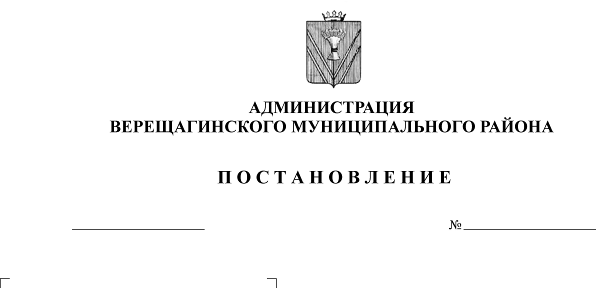           На основании Закона Пермского края от 23.02.2019 года № 355-ПК                                    « Об образовании нового муниципального образования Верещагинский городской округ», руководствуясь Уставом муниципального образования «Верещагинский муниципальный район Пермского края», администрация Верещагинского муниципального района ПОСТАНОВЛЯЕТ:1. Внести в постановление администрации Нижнегалинского сельского поселения Верещагинского муниципального района Пермского края от 09 ноября 2017 года №117 «Об утверждении муниципальной Программы «Обеспечение защищенности населения и территории Нижнегалинского сельского поселения от чрезвычайных ситуаций и повышение уровня безопасности людей на водных объектах» следующие изменения:1.1. Пункт 5 изложить в новой редакции: «5. Контроль исполнения настоящего постановления оставляю за собой».2. Внести в муниципальную Программу «Обеспечение защищенности населения и территории Нижнегалинского сельского поселения от чрезвычайных ситуаций и повышение уровня безопасности людей на водных объектах» (далее – Программа) следующие изменения:2.1. Паспорт Программы изложить в новой редакции.3. Внести в Характеристику муниципальный Программы «Обеспечение защищенности населения и территории Нижнегалинского сельского поселения от чрезвычайных ситуаций и повышение уровня безопасности людей на водных объектах» (далее – Программа) следующие изменения:3.1 Характеристику Программы изложить в новой редакции4. Настоящее постановление вступает в силу с момента опубликования в районной газете «Заря» и распространяется на правоотношения, возникшие с 01 апреля 2019 года.Глава муниципального района –Глава администрации Верещагинскогомуниципального района                                                                        С.В. Кондратьев                                                                                    Приложение 1к постановлению администрацииВерещагинского муниципального района от 05.07.2019 № 254-01-01-670Муниципальная  программа                                                          «Обеспечение защищенности населения и территории Нижнегалинского сельского поселения от чрезвычайных ситуаций и повышение уровня безопасности людей на водных объектах» Паспорт муниципальной программы«Обеспечение защищенности населения и территории  Нижнегалинского сельского поселения от чрезвычайных ситуаций и повышение уровня безопасности людей на водных объектах»1.Общая характеристика сферы реализации муниципальной программыМуниципальная программа «Обеспечение защищенности населения и территории Нижнегалинского сельского поселения от чрезвычайных ситуаций и повышения уровня безопасности людей на водных объектах» (далее - Программа) является базовым системным документом, определяющим механизмы государственной поддержки, финансовое обеспечение, направление развития, цели и задачи по обеспечению прав граждан в области безопасности и защищенности от ЧС природного и техногенного характера,  иных чрезвычайных обстоятельств.Понятия и термины, используемые в муниципальной программеЧрезвычайная ситуация - это обстановка на определенной территории, сложившаяся в результате аварии, опасного природного явления, катастрофы, стихийного или иного бедствия, которые могут повлечь или повлекли за собой человеческие жертвы, ущерб здоровью людей или окружающей среде, значительные материальные потери и нарушение условий жизнедеятельности людей.Предупреждение чрезвычайных ситуаций - это комплекс мероприятий, проводимых заблаговременно и направленных на максимально возможное уменьшение риска возникновения чрезвычайных ситуаций, а также на сохранение здоровья людей, снижение размеров ущерба окружающей среде и материальных потерь в случае их возникновения.Ликвидация чрезвычайных ситуаций - это аварийно-спасательные и другие неотложные работы, проводимые при возникновении чрезвычайных ситуаций и направленные на спасение жизни и сохранение здоровья людей, снижение размеров ущерба окружающей среде и материальных потерь, а также на локализацию зон чрезвычайных ситуаций, прекращение действия характерных для них опасных факторов.Зона чрезвычайной ситуации - это территория, на которой сложилась чрезвычайная ситуация.1.2. Правовая основа для принятия и реализации муниципальной программы	Программа разработана в соответствии с федеральным и краевым законодательством, муниципальными правовыми актами, отражающими задачи по обеспечению прав граждан на безопасность, защищенность от ЧС природного и техногенного характера, иных чрезвычайных обстоятельств.Программа разработана как один из механизмов реализации на территории Нижнегалинского сельского поселения требований Федеральных законов Российской Федерации от 21.12.1994 г.  № 68-ФЗ "О защите населения и территорий от чрезвычайных ситуаций природного и техногенного характера", от 12.02.1998 г. № 28-ФЗ "О гражданской обороне", постановления Правительства Российской Федерации от 30.12.2003 г.  № 794 "О единой государственной системе предупреждения и ликвидации чрезвычайных ситуаций".	1.3. Обоснование проблемы и необходимость ее решения программным методом.Чрезвычайные ситуации в современной действительности все чаще становятся серьезной угрозой общественной стабильности, наносят непоправимый ущерб здоровью и материальному достатку людей. Первые места среди них занимают опасность на водных объектах, угрозы техногенного и природного характера для населения.Суть проблемы заключается в необходимости достижения положительных результатов по снижению чрезвычайных ситуаций на водных объектах и повышению уровня безопасности населения и защищенности особо важных объектов от угроз природного и техногенного характера, созданию реальных условий для устойчивого развития Нижнегалинского сельского поселения путем координации совместных усилий федеральных органов, органов государственной власти Пермского края и органов местного самоуправления. До недавнего времени первостепенное внимание в решении проблем защиты населения и территории от ЧС уделялось ликвидации последствий аварий, катастроф и стихийных бедствий. Однако эти усилия становятся все менее эффективными и более затратными. Имеющиеся ограниченные ресурсы должны быть в первую очередь направлены на снижение риска и обеспечение безопасности населения. Программа направлена на проведение на территории Нижнегалинского сельского поселения комплекса мероприятий  по защите населения и территорий от ЧС природного и техногенного характера, в соответствии с требованиями действующего законодательства.Программа является организационной и методической основой для реализации основных направлений развития и приоритетов в области защиты населения и территории Нижнегалинского сельского поселения от ЧС природного и техногенного характера.1.4. Общая характеристика текущего состояния защищенности населения и территорий Нижнегалинского сельского поселения Источниками ЧС на территории  Нижнегалинского сельского  поселения являются:потенциально опасные объекты (ж/д магистраль, ГТС пруда «Мальговский»,  «Рапы»);неизбежное увеличение объемов перевозок и хранения опасных веществ;износ промышленного оборудования, транспортных средств;большой процент износа жилых и нежилых зданий;нарушения Правил пожарной безопасности в жилой и производственной сферах и др.;увеличение автотранспортного движения на дорогах и в населенных пунктах.Исходя из физико-географической оценки, особо опасными метеорологическими явлениями, возможными на территории поселения и существенно нарушающими жизнеобеспечение населения являются:грозы;ливни с интенсивностью 30 мм/час и более;снегопады, превышающие 20 мм за 24 часа;град с диаметром частиц 20 мм;гололед  с отложениями более 200 мм;сильные ветра со скоростью более 20 м/с.Повышение информированности населения в вопросах безопасности и действиях, в случае возникновения ЧС, уменьшает тяжесть последствий, гибель и травмы людей, минимизирует материальный ущерб и ущерб окружающей среде.     Рост гибели и травмирования людей в условиях ЧС, от природных очаговых заболеваний указывает на явную недостаточность пропагандистских мер. Подавляющая часть населения не имеет четкого представления о реальных опасных факторах.К негативным моментам, которые повышают указанные факторы, относятся:отсутствие   профессиональных   аварийно-спасательных  формирований (служб);слабая оснащенность современным  аварийно-спасательным оборудованием, инструментом, транспортом и связью;отсутствие у населения четкого представления о реальных опасностях;иные факторы.Цели и задачи ПрограммыОсновной целью программы является последовательное снижение риска возникновения чрезвычайных ситуаций природного и техногенного характера на территории  поселения, предотвращение гибели людей в чрезвычайных ситуацияхДля  достижения указанной цели необходимо решение следующих основных задач:Обеспечение защищенности населения и территории  от чрезвычайных ситуаций природного и техногенного характера;повышение устойчивости  функционирования систем гражданской обороны, систем жизнеобеспечения в условиях чрезвычайных ситуаций природного и техногенного характера;обеспечение  безопасности населения  на водных объектах;совершенствование системы безопасности людей на водных объектах в поселении;осуществление контроля за проведением обследований мест, традиционного купания населения  службами санитарно – эпидемиологического надзора.Требования по предупреждению ЧС на объектах экономики, жизнеобеспечения и на территории поселения предусматривают осуществление комплекса мероприятий по уменьшению риска ЧС и минимизацию их последствий.Указанный комплекс мероприятий включает в себя:определение опасности ЧС для населения и территорий, организацию работы по созданию системы мониторинга и прогнозирования ЧС;организацию работы по определению показателей степени риска на объектах экономики и территориях;управление мероприятиями по предупреждению ЧС и защите населения и территорий от их опасных воздействий, минимизацию их последствий;подготовку   населения   к   действиям   при   угрозе   (возникновении) ЧС;оценке достаточности мер по защите населения и территорий.Планируемые конечные результатыВ целом в результате реализации программы будут снижены риски чрезвычайных ситуаций, повысятся безопасность населения и защищенность критически важных объектов и территорий населенных пунктов от угроз природного и техногенного характера, а также от опасностей, обусловленных ведением боевых действий и террористическими актами, повысится устойчивость функционирования объектов жизнеобеспечения.Реализация основных программных мероприятий позволит:создать оптимальную и эффективную организационную структуру органов управления и сил, специально предназначенных и привлекаемых для решения проблем и задач защиты населения и территорий от чрезвычайных ситуаций, опасностей на водных объектах, а также обеспечить более эффективное регулирование их деятельности;обеспечить необходимый уровень безопасности населения и защищенности критически важных объектов;обеспечить эффективное управление силами и средствами при ликвидации угроз чрезвычайных ситуаций, что позволит повысить систему оперативного реагирования на ЧС на 25%, предупреждения и ликвидации медико-санитарных последствий ЧС на15 %; по отношению к предыдущему периоду;повысить уровень информационной безопасности при осуществлении деятельности в области снижения рисков чрезвычайных ситуаций;увеличение количества обучаемых в области ГО и ЧС на 5 человек.Сроки и этапы реализации ПрограммыПрограмма рассчитана на период реализации с 2018 по 2020 годы.Программа не имеет строгой разбивки на этапы, мероприятия реализуются на протяжении всего срока реализации Программы.Перечень и краткое описание подпрограммПрограмма реализуется в рамках двух подпрограмм:1. Функционирование систем гражданской обороны Цель подпрограммы «Функционирование систем гражданской обороны» - совершенствование систем обеспечивающих защищенности населения и территории  от чрезвычайных ситуаций природного и техногенного характера, смягчение последствий,  своевременность оповещения населения о возникновении угроз жизнедеятельности.Выполнение поставленной цели обусловлено успешным решением следующих задач:повышение устойчивости  функционирования систем гражданской обороны, систем жизнеобеспечения в условиях чрезвычайных ситуаций природного и техногенного характера.Подпрограмма  1 – «Функционирование систем гражданской обороны»  осуществляется посредством выполнения следующих мероприятий подпрограммы:совершенствование структуры органов управления и сил,  привлекаемых для решения задач в области защиты населения и территорий от чрезвычайных ситуаций природного и техногенного характера;совершенствование систем связи и оповещения населения при возникновении чрезвычайных ситуаций природного и техногенного характера, (краевая программа по установке электросирен);опубликование статей по тематике  гражданской обороны в СМИ. Проведение информирования населения о мероприятиях проводимых  администрацией по вопросам гражданской обороны.Обеспечение  безопасности людей на водных объектах.Цель подпрограммы  «Обеспечение безопасности людей на водных объектах»  повышение безопасности населения  на водных объектах в поселении. Последовательное снижение рисков, предотвращение гибели людей в местах традиционного купания. Выполнение поставленной цели обусловлено успешным решением следующих задач:совершенствование системы безопасности людей на водных объектах в поселении;осуществление контроля за проведением обследований мест, традиционного купания населения  службами санитарно – эпидемиологического надзора района.Решение задачи 1 – «Совершенствование системы безопасности людей на водных объектах в поселении»  осуществляется посредством выполнения следующих мероприятий подпрограммы:изготовление и установка стендов с наглядной агитацией в местах традиционного купания населения, печатная продукция;опубликование статей по обеспечению безопасности и профилактике несчастных случаев, правил поведения населения на водных объектах в СМИ и изготовления печатной продукции для ознакомления купающихся.Решение задачи 2 – «Осуществление контроля за проведением обследований мест, традиционного купания населения  службами санитарно – эпидемиологического надзора» осуществляется посредством выполнения следующих мероприятий подпрограммы:осуществление контроля за проведением обследований водоемов службами санитарно – эпидемиологического надзора, путем взятие ими анализа проб воды на предмет проверки санитарного состояния  мест, традиционного купания населения.	информирование населения через средства массовой информации  о результатах проведенных обследований мест традиционного купания населения службами санитарно – эпидемиологического надзора.Наименование муниципальной  программы Обеспечение защищенности населения и территории Нижнегалинского сельского поселения от чрезвычайных ситуаций и повышение уровня безопасности людей на водных объектахАдминистраторы муниципальной программыАдминистрация Верещагинского муниципального района Верещагинского района Пермского края»Срок реализации муниципальной программы2018 -2021 годыЦель муниципальной программыПоследовательное снижение риска возникновения чрезвычайных ситуаций природного и техногенного характера на территории поселения, предотвращение гибели людей в чрезвычайных ситуацияхПодпрограммы1 - Функционирование систем гражданской обороны 2 – Обеспечение  безопасности людей на водных объектахОжидаемые результаты реализации муниципальной программыСоздать оптимальную и эффективную организационную структуру органов управления и сил, специально предназначенных и привлекаемых для решения проблем и задач защиты населения и территорий от чрезвычайных ситуаций, опасностей на водных объектах, а также обеспечить более эффективное регулирование их деятельности;обеспечить необходимый уровень безопасности населения и защищенности критически важных объектов;обеспечить эффективное управление силами и средствами при ликвидации угроз чрезвычайных ситуаций, что позволит повысить систему оперативного реагирования на ЧС на 25%, предупреждения и ликвидации медико-санитарных последствий ЧС на 15 %; по отношению к предыдущему периоду;повысить уровень информационной безопасности при осуществлении деятельности в области снижения рисков чрезвычайных ситуаций;увеличение количества обучаемых в области ГО и ЧС на 5 человек.Объемы и источники финансированияОбъемы и источники финансирования, в разрезе мероприятий, содержатся в характеристике программы